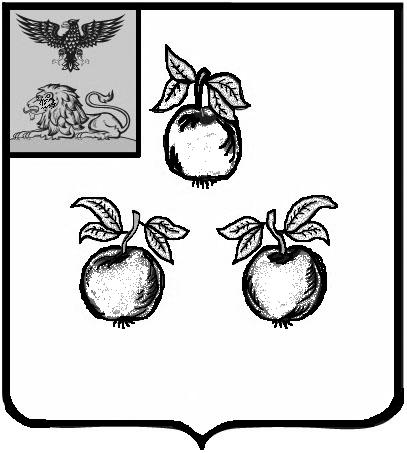 БЕЛГОРОДСКАЯ ОБЛАСТЬАДМИНИСТРАЦИЯ МУНИЦИПАЛЬНОГО РАЙОНА«КОРОЧАНСКИЙ РАЙОН» ПОСТАНОВЛЕНИЕКороча«_____»__________________ 2023 г.                                                                                                            №_________О выявлении правообладателя ранее учтенного объекта недвижимостиВ соответствии со статьей 69.1 Федерального закона от 13 июля 2015 года № 218-ФЗ «О государственной регистрации недвижимости» администрация муниципального района «Корочанский район» п о с т а н о в л я е т: В отношении земельного участка с кадастровым номером 31:09:1705006:14 общей площадью 510 кв.м, расположенного по адресу: Белгородская область, Корочанский район, садоводческое товарищество «Кристалл», участок № 14, и земельного участка с кадастровым номером 31:09:1708005:174 общей площадью 500 кв.м, расположенного по адресу: Белгородская область, Корочанский район, садоводческое товарищество «Кристалл-3», участок № 174, в качестве правообладателя, владеющего данными земельными участками на праве собственности, выявлена Путивская Валентина Васильевна, … года рождения,  место рождения: …, паспорт гражданина Российской Федерации серия … № …, выдан …, код подразделения: …, СНИЛС …, проживающая по адресу: ...Право собственности Путивской Валентины Васильевны на указанные в пункте 1 настоящего постановления земельные участки подтверждается архивной выпиской из постановления главы администрации Корочанского района Белгородской области от … года № … «О выдаче свидетельств о праве собственности на землю и закреплении земель за членами садоводческого товарищества «Кристалл» Белгородской слюдяной фабрики», выданной управлением по делам архивов Белгородской области -  областным государственным казенным учреждением «Государственный архив Белгородской области».Комитету муниципальной собственности и земельных отношений администрации района (Бувалко И.В.) в срок не более пяти рабочих дней со дня принятия данного постановления:– направить заявление о внесении в Единый государственный реестр недвижимости сведений о правообладателе на указанный в пункте 
1 настоящего постановления объект недвижимости;– направить копию данного постановления Путивской В.В. по адресу регистрации по месту жительства, либо вручить с распиской в получении.Директору МКУ «Административно-хозяйственный центр обеспечения деятельности органов местного самоуправления муниципального района «Корочанский район» Кладиенко Е.А. обеспечить размещение настоящего постановления на официальном сайте органов местного самоуправления муниципального района «Корочанский район» 
в информационно-коммуникационной сети общего пользования.Контроль за исполнением постановления возложить на заместителя главы администрации района – председателя комитета муниципальной собственности и земельных отношений Бувалко И.В.Глава администрацииКорочанского района                                                                        Н.В. Нестеров 